ČETVRTAK,3.2.2022. HRVATSKI JEZIK-LKZADATAK: PROČITAJ PJESMU NEKOLIKO PUTA, VJEŽBAJ ČITATI. PREPIŠI PJESMICU U BILJEŽNICU MALIM FORMALNIM SLOVIMA.TJEDAN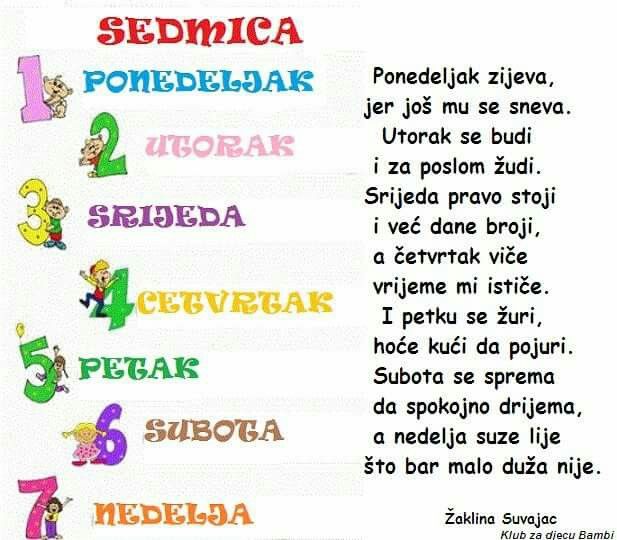 